



Conference of the Science Educators Association of the ACT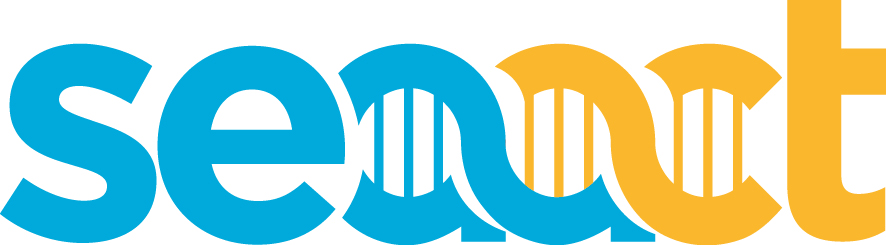 Saturday 24 MARCH 2018
The Australian National UniversityRegistration Form and Tax InvoicePLEASE PRINT CLEARLY AND USE BLOCK LETTERSMethod of payment: Cheque (made payable to SEA*ACT:  ABN 78 948 251 953) Mastercard	 Visa	 BankcardCard number          ___   ___   ___   ___      ___   ___   ___   ___      ___   ___   ___   ___      ___   ___   ___   ___Cardholder name												Expiry date			  Amount $						Cardholder signature												 Direct debit 			Bank Details: 	Commonwealth Bank of Australia						BSB: 062 908						Account number: 0090 7189						Please quote CONSEAACT (your surname)Please RSVP before 17 March 2018 at seaact@y7mail.comName: Name: Name: Name: School:School:School:School:Phone Number:Phone Number:Phone Number:Phone Number:Mobile Number:Mobile Number:Mobile Number:Mobile Number:Email:TQI #:TQI #:TQI #:Dietary Requirements:Dietary Requirements:Dietary Requirements:Dietary Requirements:Photos taken on the day may be used by SEAACT for our publications and website. If you DO NOT give SEAACT consent to use your images for publicity purposes, please tick this boxPhotos taken on the day may be used by SEAACT for our publications and website. If you DO NOT give SEAACT consent to use your images for publicity purposes, please tick this boxConsent NOT grantedSEAACT and STANSW Members SEAACT and STANSW Members Non–members Non–members 
Full Day Conference (morning tea and lunch provided)Preservice and Early Career teachers$75.00 Incl. GST$35.00 Incl. GST$100.00 Incl. GST $45.00 Incl. GST